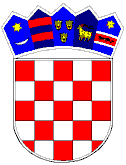 REPUBLIKA HRVATSKAVUKOVARSKO-SRIJEMSKA ŽUPANIJAOPĆINA TOMPOJEVCIOPĆINSKO VIJEĆEKLASA: 406-01/20-01/31URBROJ: 2196/07-02-20-1Tompojevci, 22. prosinac 2020. godineNa temelju članka 29. Statuta Općine Tompojevci ( „Službeni vjesnik“ Vukovarsko-srijemske županije br. 05/13, 02/15, 05/16, 02/18, 12/19 i 03/20), Općinsko vijeće Općine Tompojevci na 24. sjednici održanoj dana 22. prosinca 2020.godine, donosi:O D L U K Uo raspisivanju Javnog natječaja za zakup nekretnine u vlasništvu Općine TompojevciČlanak 1.Raspisuje se Javni natječaj za zakup nekretnine u vlasništvu Općine Tompojevci, koju čini zemljišnoknjižna čestica br. 712, kuća i dvor Baležnjak, površine 2591 m² u k.o. Mikluševci.Članak 2.Nekretnina iz članka 1. ove odluke daje se u zakup radi sprečavanja zakorovljenosti i obrastanja višegodišnjim raslinjem i uzgoja stoke sitnog zuba na rok od 5 godina, početna cijena jednogodišnjeg zakupa iznosi 750,00 kn.Na nekretnini koje je predmet zakupa nije dozvoljena gradnja nastambi od čvrstog materijala.Članak 3.Pravo sudjelovanja na natječaj imaju obiteljska poljoprivredna gospodarstva i fizičke osobe s područja Općine Tompojevci.Članak 4.	Postupak Javnog natječaja provest će Općinski načelnik Općine Tompojevci.Rok za dostavu ponuda na Javni natječaj za zakup je 8 dana od dana objave na oglasnoj ploči i web stranici Općine Tompojevci.Članak 5.	Najpovoljnijom ponudom smatra se  ponuda koja ispunjava uvjete iz natječaja i  koja sadrži najvišu ponuđenu cijenu.	Općinski načelnik će donijeti odluku o odabiru najpovoljnije ponude.Članak 6.Na temelju odluke o odabiru najpovoljnije ponude, Općinski načelnik će sa ponuditeljem zaključiti  ugovor o zakupu kojim će se definirati međusobna prava i obveze.Članak 7.	Ova odluka stupa na snagu osmog dana od dana objave u „Službenom vjesniku“ Vukovarsko-srijemske županije.								Predsjednik Općinskog vijeća							       	             Zlatko Potočki